.Intro: After count 32 - on main vocals.[S1] SCOOT X2, JUMPING ROCKING CHAIR, STOMP X2[S2] MONTEREY TURN 1/4 R, OUT, OUT, IN, IN[S3] VINE R WITH FLICK, VINE L 1/4 TURN L WITH SCUFF[S4] ROCK FORWARD, SIDE ROCK, BACK, KICK R+L[S5] SLOW COASTER STEP, HOLD, STEP, ½ PIVOT TURN R, STEP, SCUFF[S6] STOMP OUT R+L, SWIVEL HEEL-TOE, STOMP X2, JUMPING ROCK BACK[S7] STEP, LOCK, STEP, HOLD, STEP, ½ PIVOT TURN R, 1/4 TURN R, TOUCH[S8] STEP, SCUFF R+L, STEP, ½ PIVOT TURN L, STEP, 1/4 PIVOT TURN LSTART AGAIN & SMILE.Tag  + Restart**: During wall 4, facing 6 o’clock, dance til count 24 add the tag and then restart the dance.Tag + Restart***:During wall 8, facing 12 o’clock, dance til count 8 add the tag and then restart the dance.Tag:Rock forward, side rock, rock back, stomp x2Contact: Mathias-Pflug@gmx.de - mp-linedance.jimdo.comCatalove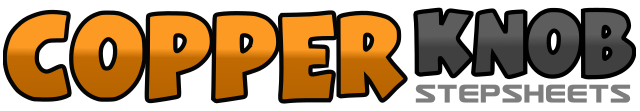 .......Count:64Wall:2Level:Intermediate - Catalan.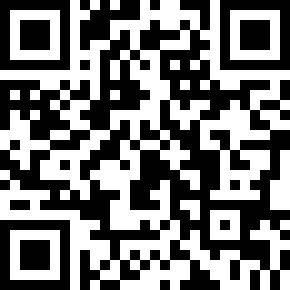 Choreographer:Mathias Pflug (DE) - July 2012Mathias Pflug (DE) - July 2012Mathias Pflug (DE) - July 2012Mathias Pflug (DE) - July 2012Mathias Pflug (DE) - July 2012.Music:Love I've Found In You - Lady A : (iTunes)Love I've Found In You - Lady A : (iTunes)Love I've Found In You - Lady A : (iTunes)Love I've Found In You - Lady A : (iTunes)Love I've Found In You - Lady A : (iTunes)........1-2Jump / scoot forward twice on lf & raise rf3-4Jump forward on rf, jump / recover on lf5-6Jump back on rf, jump / recover on lf7-8Stomp rf twice next to lf ***1-2Point r toe to r side, 1/4 turn r stepping rf beside lf (3.00)3-4Point l toe to l side, step lf beside rf5-6Step rf diagonally out, step lf diagonally out7-8Step rf back in, step lf beside rf1-2Step rf to r side, cross lf behind rf3-4Step rf to r side, flick lf behind rf & slap lf with r hand5-6Step lf to l side, cross rf behind lf7-81/4 turn l stepping lf forward, scuff r heel next to lf** (12.00)1-2Step rf forward, recover on lf3-4Step rf to r side, recover on lf5-6Step rf back, kick lf forward7-8Step lf back, kick rf forward1-2Step rf back, step lf beside rf3-4Step rf forward, HOLD5-6Step lf forward, ½ turn r on both balls (6.00)7-8Step lf forward, scuff r heel beside lf1-2Stomp rf diagonally out, stomp lf diagonally out3-4Swivel r heel to l side, swivel r toe to l side5-6Stomp rf twice next to lf7-8Jump back on rf, jump / recover on lf1-2Step rf forward, lock lf behind rf3-4Step rf forward, HOLD5-6Step lf forward, ½ turn r on both balls (12.00)7-81/4 turn r stepping lf to l side, touch rf beside lf (3.00)1-2Step rf forward, scuff l heel beside rf3-4Step lf forward, scuff r heel beside lf5-6Step rf forward, ½ turn l on both balls (9.00)7-8Step rf forward, 1/4 turn l on both balls (6.00)1-2Step rf forward, recover on lf3-4Step rf to r side, recover on lf5-6Step rf back, recover on lf7-8Stomp rf twice next to lf